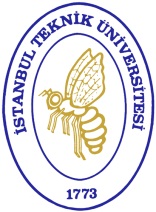 BİTİRME TASARIM PROJESİ TERCİH FORMUProje grubunu oluşturan öğrenciler olarak, Bitirme Tasarım Projesi konusunu aşağıdaki tercih sırasıyla almak istiyoruz. Gereğini saygılarımızla arz ederiz. 	Tarih:...............Proje grubu üyelerinin iletişim e-posta adresleri: ………………………….Proje grubu üyelerinin iletişim telefonları: ………………………………….TercihSırasıProje No.Proje BaşlığıAnlaşma Sağlanan Danışman (varsa)1Adı Soyadı / İmzası2Adı Soyadı / İmzası3Adı Soyadı / İmzası4Adı Soyadı / İmzası5Adı Soyadı / İmzasıProje Grubunu Oluşturan ÖğrencilerProje Grubunu Oluşturan ÖğrencilerProje Grubunu Oluşturan ÖğrencilerProje Grubunu Oluşturan ÖğrencilerProje Grubunu Oluşturan Öğrencilerİsim SoyisimÖğrenci NoGüncel Not ortalaması (GPA)Alınan Kredi Sayısıİmza12345GPA’lerin ortalaması:GPA’lerin ortalaması:GPA’lerin ortalaması: